Број: 176-14-O/5/1Дана: 02.10.2014.ПРЕДМЕТ: ИЗМЕНА КОНКУРСНЕ ДОКУМЕНТАЦИЈЕ176-14-О - Набавка нересорптивног шавног материјала, хемостатика и воска за кости за потребе Клиничког центра ВојводинеУ конкурсној документацији 176-14-О - набавка нересорптивног шавног материјала, хемостатика и воска за кости за потребе Клиничког центра Војводине дошло је до техничке грешке приликом уређивања табела односно образаца понуда при чему нису назначени редови који се односе на Укупну вредност без ПДВ-а, ПДВ Укупну вредност са ПДВ-ом. Грешка је исправљена – погледати Измена бр. 2 конкурсне документације и ИЗМЕНА КД бр. 2 за ЈН 176-14-О која се налази на сајту КЦВ-а. С поштовањем, Комисија за јавну набавку 176-14-ОКЛИНИЧКИ ЦЕНТАР ВОЈВОДИНЕKLINIČKI CENTAR VOJVODINE21000 Нови Сад, Хајдук Вељкова 1, Војводина, Србија21000 Novi Sad, Hajduk Veljkova 1, Vojvodina, Srbijaтеl: +381 21/484 3 484www.kcv.rs, e-mail: uprava@kcv.rs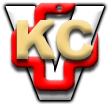 